Онищук Елена Маратовна,учитель математики МОБУ Новобурейской СОШ №1Бурейского района  Амурской области2017 годСамостоятельная работа по геометрии для 10 класса по теме «Сложение и вычитание векторов»Самостоятельная работа направлена на проверку  теоретических знаний по теме «Сложение и вычитание векторов».Самостоятельную работу можно проводить в качестве зачета в конце изучения темы, а можно как дополнительное задание для учеников, быстрее других справившихся с плановыми заданиями.  Материал соответствует УМК Геометрия 10 - 11 кл., авторы Л.С.Атанасян и др.Критерии оценивания:«5» - 3 верно выполненных задания«4» - 2 здания«3» - 1 заданиеОтветыЛитератураЛ.С.Атанасян и др. Геометрия 10 - 11 кл, М,: Просвещение, 2012 год Дан параллелепипед ABCDEFGH. Упростите сумму векторов BC + GH + DA + AE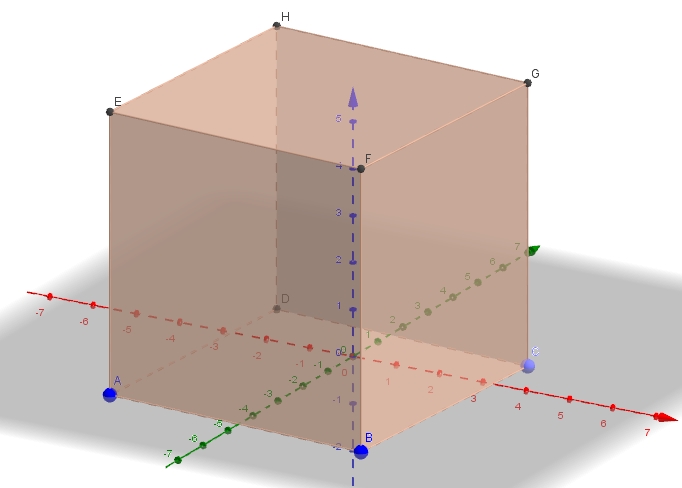 Упростите выражение: AB + MN + BC + CA + PQ + NM, где слагаемые – векторыДаны точки A, B, C и D. Представьте вектор AB в виде алгебраической суммы векторов AC, DC, BDВопрос123ОтветBEPQAC – DC - BD